²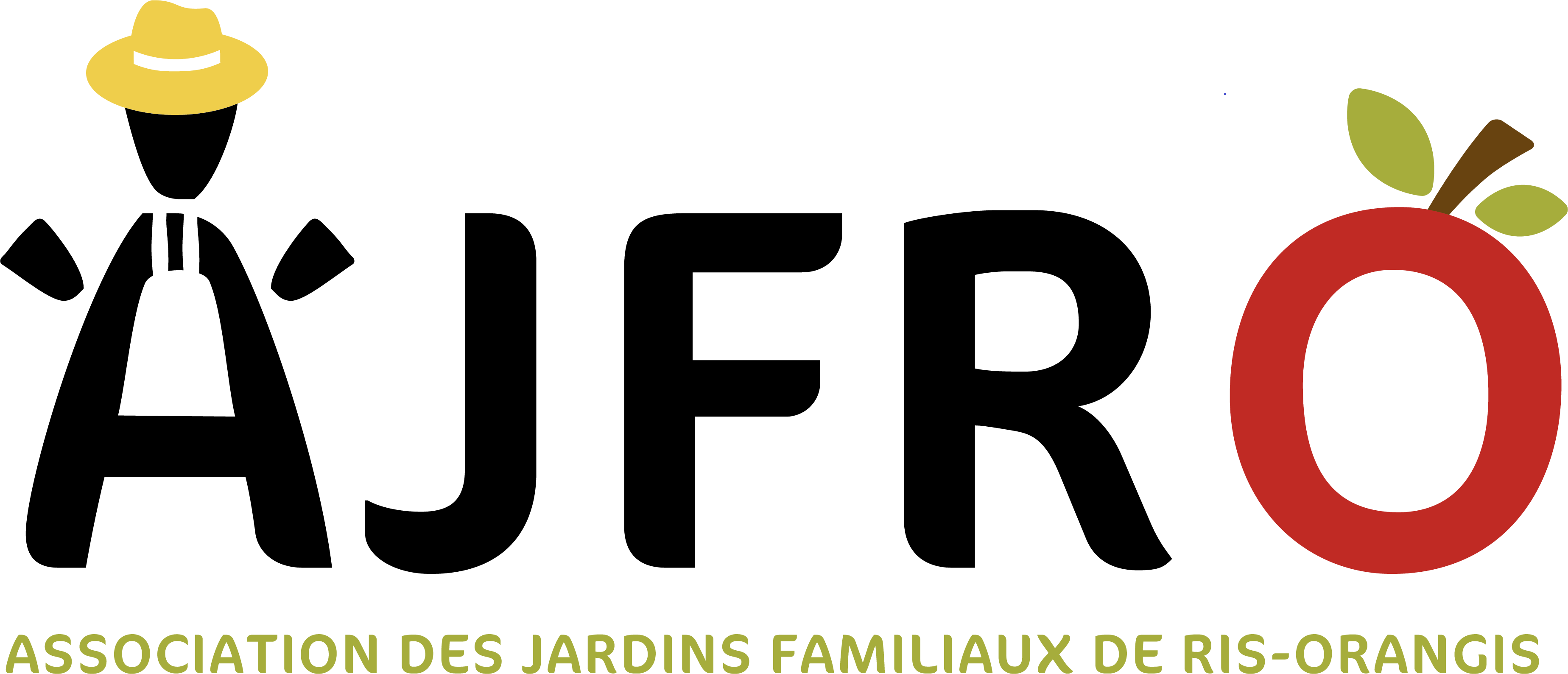 Compte rendu du C.A de l’A.J.F.R. O05-12- 2020 LISTE DES PRESENTS :ARPAGE MoniqueFRANCINEAU PeggyDENIS MichelMELIN GilMERCY Marie-JosèpheMILLY StéphanePETIT NadinePRESSOTTO ChristineROTTIER PhilippeWASIELEWSKI PatriciaLISTE DES ABSENTS EXCUSÉSBUSUTTIL SylvieFERNANDO LuisRIVET Christian Début du C.A à 09h00ORDRE DU JOUR 1 Acceptation du dernier compte rendu de C.A : le CA du 7 novembre 2020 est adopté à l’unanimité 2 Point sur les parcelles : une visite de tous les jardins a été faite le 24 novembre et a été suivie par l’envoi de 150 courriers de demande mise en conformité du jardin par rapport au règlement des jardins familiaux. Une visite de contrôle est prévue le mardi 15 décembre.2 parcelles sont disponibles. 3 Point financier par la trésorière : au 30 novembre 2020 il n’y a ni dette, ni emprunt. Pour mémoire les jardins font chaque année la clôture des jardins à hauteur de 5000€, ce qui correspond au loyer annuel de la 3ème tranche que nous devons à la mairie. Cette année la clôture a été effectuée jusqu’au bois.Le portail électrique et la clôture du verger seront à amortir. Prévision d’investissement pour l’année 2021 : 4 tables pliantes pour évènement en plein air, 50 brouettes, une nouvelle imprimante, achats et réparation d’outils pour l’atelier  4   Point sur la plateforme de compostage des déchets verts :il y a un problème dans le tri des déchets verts que les jardiniers amènent à la plateforme : Les déchets verts qui peuvent être broyésLes déchets verts qui ne sont pas broyables (déchets terreux, tiges vertes,Les déchets qui ne sont pas verts(morceaux de plastiques, bout de ficelle, morceaux de métal planches pourries…)Il faut améliorer l’information des jardiniers sur ce point. Le CA décide de fermer la plateforme de compostage, avec des horaires d’ouverture hebdomadaire, afin de mieux gérer la dépose des déchets. 5 Point sur l’AG : compte tenu des difficultés à se réunir en grand groupe en ce moment, des possibles re confinements à cause de la gestion du Covid 19 nous décidons de reporter l’AG au samedi 3 avril 2021 à la MJC .Les cotisations seront néanmoins perçues comme les années précédentes selon les modalités suivantes : 1lettre d’appel de cotisation début janvier avec date butoir de paiement  au 15 février 2021 .			 6 Point calendrier : Mr Carroué de l’association Provélo 91 occupera la grande salle en février 2021 pour l’animation de 2 stages   7 Questions diversesLe CA verse un don de 50€ à l’association Pollinis (www.pollinis.org) qui se bat pour la protection des abeilles domestiques et sauvages, et pour une agriculture qui respecte tous les pollinisateurs. Nous voulons soutenir plus particulièrement son projet de lutte écologique contre le frelon asiatique que nous avons vu à l’œuvre cet automne sur une de nos 3 ruches !Le président de l’AJFRO a été alerté du risque d’expulsion (prévu au mois de mars) des jardins familiaux de Fleury- Mérogis qui seraient remplacés par un collège ! Les jardins familiaux de Fleury existent depuis 1980 et regroupent une soixantaine de jardiniers. Un collectif de soutien se met peu à peu en place afin de modifier cette décision municipale.   Plus de questions et tous les point de l’ordre du jour ayant été étudiés, le C. se termine à 11h50. Date du prochain C.A le samedi  9 janvier 2021 à 9heures